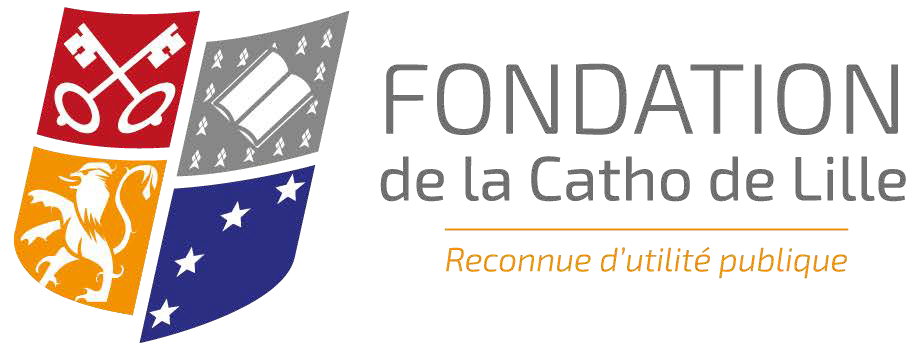 PRIX DE L’ENGAGEMENT ETUDIANT Année 2022-2023À QUEL APPEL À PROJETS RÉPONDEZ-VOUS ?Prix du Campus en Service LearningPrix du Campus Sport et CulturePrix du Campus Proximité, Vie de Quartier et débatsPrix du Campus Transition et développement durablePrix du Campus Actions sociales et solidaires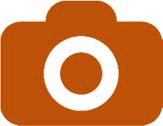 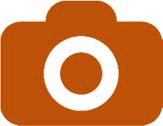 VOTRE ASSOCIATIONNOM DE L’ASSOCIATION : 	Président(e) :		Établissement d’études :	Tél :	E‐mail :AUTRES ÉTUDIANTS PORTEURS DU PROJET :Nom :		Établissement d’études :	Tél :		E‐mail :	Nom :		Établissement d’études :	Tél :		E‐mail :	NOMBRE TOTAL D’ÉTUDIANTS PARTICIPANT AU PROJET :Dont  		étudiants de l’Université Catholique de LilleVOTRE ASSOCIATION A‐T‐ELLE DÉJÀ REÇU UNE SUBVENTION  PEE  ?	 oui	 nonSi oui, quand ? 	Avez‐vous reçu une aide de votre établissement ?   oui   non		Si oui, combien ?	Le projet est‐il valorisé par des crédits dans votre cursus ?	 oui		 nonVOTRE PROJETINTITULÉ DU PROJET : 	DATE DU PROJET :  		LIEU DU PROJET : 	S’agit‐il :	  d’un premier projet	 d’un projet récurrentPRÉSENTATION DU PROJETBUDGET PRÉVISIONNEL DU PROJET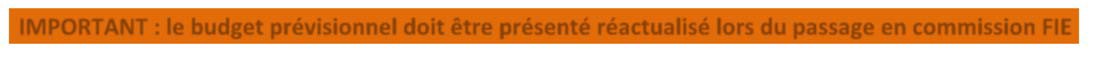 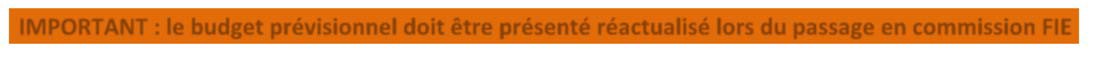 ATTENTION : LE BUDGET PRÉVISIONNEL DOIT ÊTRE ÉQUILIBRÉJoindre au dossier tout élément permettant d’évaluer le projet (outils de communication, dossier de partenariat…).Les prix de engagement étudiant soutiennent les associations étudiantes des établissements membres de l’Université Catholique de Lille (liste consultable sur https://www.univ-catholille.fr/nos-etablissements-et-institutions ) qui s’investissent dans des projets citoyens solidaires ou culturels.En 2021‐2022, 14 projets ont été soutenus, les subventions variant de 300€ à 1500€.Envoi de ce dossier accompagné de la photo d'équipe, du logo de votre association et du pitch vidéo à: isabelle.delobelle@univ‐catholille.fr avant le :28 février 2023Les dossiers reçus feront d’abord l’objet d’une pré‐sélection.Les projets retenus seront invités à passer devant le jury du Prix de l’engagement étudiant (présentation puis échange avec le jury ‐ 15 minutes au total).Date du jury :  7 mars 2023Les équipes présélectionnées seront convoquées entre 9h30 et 15h (créneaux de 15 minutes).Remise des prix: 5 Avril 2023 à 18h.L’obtention d’un prix PEE vous engage à :Transmettre un compte‐rendu du déroulement du projet sous forme de rapport écrit, de reportage photo/vidéo dans les 3 mois suivant la réalisation du projet ;Intégrer le logo de l’Université Catholique de Lille et du Prix de l’engagement étudiant sur les supports de communication liés au projet ;Rembourser les fonds si le projet n’est pas réalisé.Contact :Isabelle DELOBELLEHôtel académique ‐ bureau n°034 Tél. : 03.20.13.40.31 / isabelle.delobelle@univ‐catholille.fr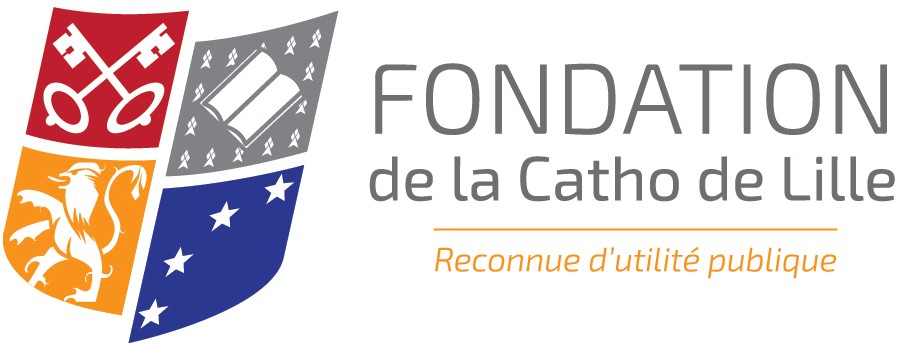 Résumé en 1 tweet (140 caractères) :Description en quelques lignes:EN QUOI VOTRE PROJET FAIT-IL PREUVE D’ENGAGEMENT ?COMMENT AVEZ‐VOUS INTÉGRÉ DES PRATIQUES DE DÉVELOPPEMENT DURABLE DANS LE PROJET?COMMENT ALLEZ‐VOUS ASSOCIER LES ÉTUDIANTS DE L’UNIVERSITÉ CATHOLIQUE DE LILLE AU PROJET (AU‐DELÀ DES ETUDIANTS DE VOTRE ETABLISSEMENT) ?DÉPENSESMONTANTRECETTESMONTANTAchats matériels (à préciser)Subvention souhaitée Prix de l’engagement EtudiantSubvention faculté ou écoleAutres subventions (à préciser)Locations de sallesAssurancesCommunicationParticipation de l’associationDéplacementsProduits liés au projet (ventes…)Autres (à préciser)Autres (à préciser)sous‐total 10,00 €Sous‐total 10,00 €Mise à disposition de locaux, matériel et autres services (à préciser)Valorisation de prêts de matériel et salles, autres services (à préciser)Valorisation du bénévolatValorisation du bénévolatsous‐total 20,00 €Sous‐total 20,00 €TOTAL DES DEPENSES0,00 €TOTAL DES RECETTES0,00 €